 ＊當要進修較高學位時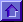 項目相關規定應備表件資料辦理時間　備註報考前報考前應填申請書並經校長核准。在職進修報考同意書國立花蓮女子高級中學教師在職進修審查優先順序作業規定錄取後部分辦公時間進修：為利課務安排，每學期就讀請填公假申請書。在職進修學位公假申請書錄取後留職停薪進修：1.教育人員留職停薪辦法。2.請填留職停薪進修申請書。1.留職停薪進修申請書2.公教人員保險被保險人非育嬰留職停薪選擇續(退)保同意書。3.全民健康保險保險對象退保(轉出)申報表。口試通過1.口試通過後未領取學位證書前，請先備齊相關資料供人事室先行初審作業，以維當事人權益：（1）初任教師時之派令或聘書1份正本及影本。（2）教師時敘薪通知書1份正本及影本。（3）歷年考核通知書正本及影本。 （4）研究所進修歷年成績單(證明修業年限) 正本及影本。於七月底前改敘者，以改敘後薪級辦理成績考核。2.取得新資格申請改敘者，自審定改敘之日起改支。1.取得較高學歷提敘申請書。2.留職停薪進修人員請另填復職申請書。3.全民健康保險保險對象 復保(轉 入)申報表。取得畢業證書進修取得較高學歷申請改敘時，得改按新學歷起敘，並採計不含進修期間之服務成績優良年資，在本職最高薪範圍內按年提敘。持證書正本、影本至人事室辦理提敘。